	Тел./факс (85557) 7-67-10, Bht.Elb@tatar.ru сайт: www. городелабуга.рф         РЕШЕНИЕ	                                                                               КАРАР        № 72                                    с. Бехтерево	                   «21» ноября  2022 гО назначении публичных слушаний по проекту решения«О бюджете Бехтеревского сельского поселенияЕлабужского муниципального района Республики Татарстан на 2023 год и на плановый период 2024 и 2025 годов»В соответствии с требованиями Федерального закона «Об общих принципах организации местного самоуправления в Российской Федерации», Уставом муниципального образования Бехтеревского сельского поселения, Бюджетного кодекса Российской Федерации, Совет Бехтеревского сельского поселенияРЕШИЛ:Принять проект решения Совета Бехтеревского сельского поселения     «О бюджете Бехтеревского сельского поселения Елабужского муниципального района Республики Татарстан на 2023 год и на плановый период 2024 и 2025 годов» в первом чтении.Вынести на публичные слушания проект решения Совета Бехтеревского сельского поселения «О бюджете Бехтеревского сельского поселения Елабужского муниципального района Республики Татарстан на 2023 год и на плановый период 2024 и 2025 годов».Опубликовать настоящее решение в средствах массовой информации и обнародовать путем вывешивания «22» ноября 2022 года на информационном стенде поселения:- проект решения Совета Бехтеревского сельского поселения ««О бюджете Бехтеревского сельского поселения Елабужского муниципального района Республики Татарстан на 2023 год и на плановый период 2024 и 2025 годов», согласно приложению № 1;- порядок учета предложений граждан по проекту решения Совета Бехтеревского сельского поселения «О бюджете Бехтеревского сельского поселения Елабужского муниципального района Республики Татарстан на 2023 год и на плановый период 2024 и 2025 годов» и участия граждан в его обсуждении, согласно приложению № 2.Провести публичные слушания по проекту решения «О бюджете Бехтеревского сельского поселения Елабужского муниципального района Республики Татарстан на 2023 год и на плановый период 2024 и 2025 годов»        «02» декабря  2022 года в 14:00 часов в Бехтеревском СДК по адресу: Республика Татарстан, Елабужский муниципальный район, с.Бехтерево, ул.Гусева, д.10Исполнительному комитету  Бехтеревского сельского поселения совместно с комиссией по подготовке и проведению публичных слушаний обеспечить проведение публичных слушаний, прием и учет предложений граждан по указанному проекту решения.              Председатель                                             		          Н.В.КусаевСОВЕТ БЕХТЕРЕВСКОГО СЕЛЬСКОГО ПОСЕЛЕНИЯ ЕЛАБУЖСКОГО МУНИЦИПАЛЬНОГО РАЙОНАРЕСПУБЛИКИ ТАТАРСТАНулица Гусева, дом 8, с.Бехтерево, Елабужский район, 423638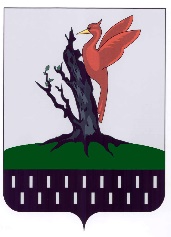 ТАТАРСТАН РЕСПУБЛИКАСЫАЛАБУГА МУНИЦИПАЛЬ РАЙОНЫ  БЕХТЕРЕВ АВЫЛ ЖИРЛЕГЕ СОВЕТЫГусев ур., 8нчы йорт, Бехтерево авылыАлабуга районы, 423638